                                                        CE ȘTIU? CÂT ȘTIU?1.Găsește rezultatul corect al fiecărui exercițiu.Aplică ordinea efectuării operațiilor.30x 4:2:10+ 490:7+45=4x(1045:5-625:25+2)+25-(2x60x3):2=5640:4-1310+(24x3-52)=2.Află valoarea termenului necunoscut:30+a-(500:2:10 x85)+45.289-96.374=233.Moș Crăciun a adus unei familii cu trei copii ,următoarele daruri:O tabletă pentru Andrei care are 10 ani, un telefon pentru Miruna care are vârsta lui Andrei și încă jumătate, iar pentru mezinul familiei, Mihăiță, care are jumătate din vârsta lui Andrei, un trenuleț.Care este vârsta fiecărui copil? Câți ani au împreună cei trei frățiori?Rezolvă problema cu plan de întrebări.4.Adaugă la răsturnatul numărului 459 produsul numerelor 56 și 45 și apoi scade din total cincimea lui 555.Ce număr ai obținut?5.Pentru dotarea bucătăriei, familia a economisit suma de 16.000 lei.Au cumpărat o plită electrică cu suma de 1600 de lei, un cuptor incorporabil cu 1800 de lei, combina frigorifică a costat cât plita și cuptorul împreună, iar din suma rămasă au cumpărat mașina de spălat vase, un robot performant , un set de vase, un set de tacâmuri și un set complet de farfurii.Dacă prețul ultimelor produse a fost același, cât a costat fiecare produs?Au ajuns banii economisiți?Încearcă să te evaluezi singur. Cum te –ai descurcat? 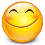 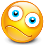 